Publicado en   el 30/07/2015 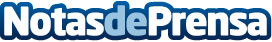 CSD y Human Age Institute firman un acuerdo de colaboración para fomentar el talento de los deportistasDatos de contacto:Nota de prensa publicada en: https://www.notasdeprensa.es/csd-y-human-age-institute-firman-un-acuerdo-de Categorias: Artes Visuales Otros deportes http://www.notasdeprensa.es